Equality and DiversityHolly Lodge Girls’ College is committed to the promotion of diversity and equality as highlighted in its Equalities and Cohesion policy and other policies and related documents.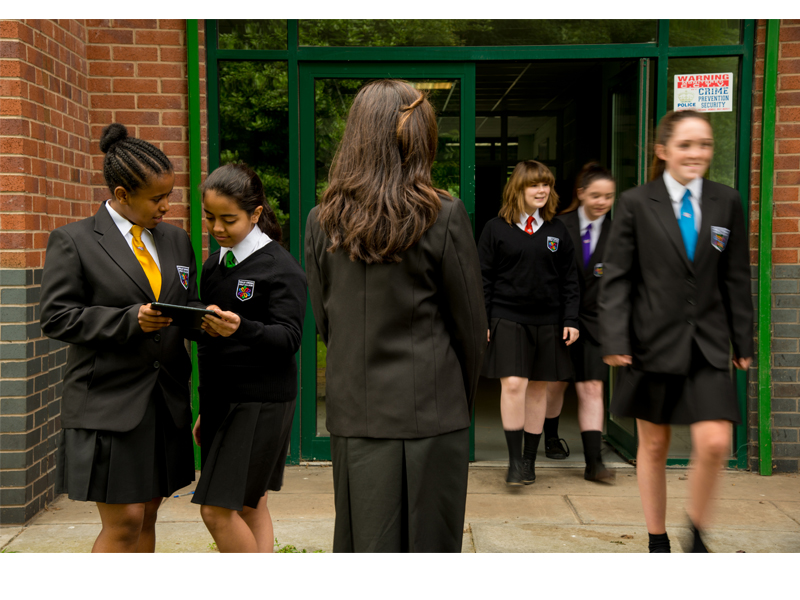 Holly Lodge aims to create a fair and just school community which promotes social inclusion, community cohesion and equality, respects diversity and which challenges and acts upon all forms of discrimination and inequality, including bullying.Holly Lodge works actively to celebrate difference and challenge racism, sexism, homophobia and all other forms of prejudice.The school takes positive action to promote racial harmony and to promote positive attitudes towards life, through assemblies, the curriculum and special projects throughout the year.There is a continuous focus to ensure that all students have equal opportunities to achieve to the best of their ability regardless of their gender, ethnic or racial background, religion, ability or sexuality.We actively promote the British Values of tolerance, fairness, respect for other faiths, and the rule of law and democracy. Shared Values underpin our whole school behaviour and rewards system.The school’s commitment to recognising and celebrating diversity has been underlined by the School’s inclusion quality mark achievement.